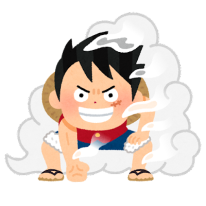 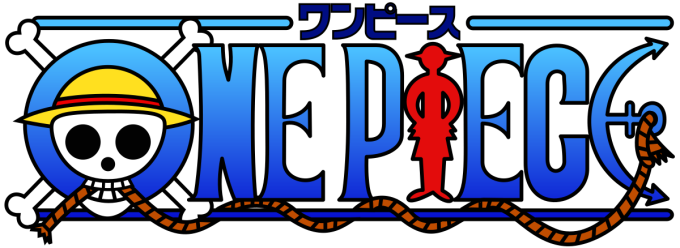 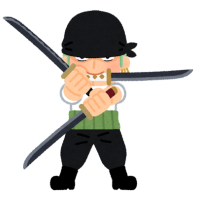 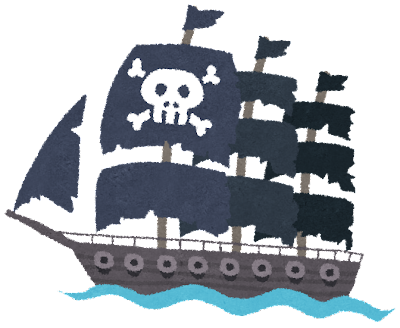 Use phrases A-E with phrases 1-5. For example: Do you play basketball  with Brook?-----------------------------------------------------------------------------------------------------------------------------------------------------Use this box to find where your partner’s ships are!A) Do you ride a unicycle…B) Do you play basketball…B) Do you play basketball…C) Do you go to the beach…D) Do you drink coffee…E) Do you dance…1) … with Zoro? 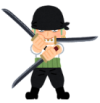 (ゾロ)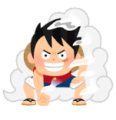 2) … with Luffy? (ルフィ)3) … with Chopper? (チョッパー)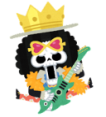 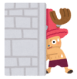 4) … with Brook? (ブルック)5) … with Franky? (フランキー)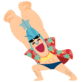 Yes, I do.Yes, I do.Yes, I do.No, I don’t.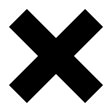 No, I don’t.No, I don’t.No, I don’t.A) Do you ride a unicycle…B) Do you play basketball…C) Do you go to the beach…D) Do you drink coffee…E) Do you dance…1) … with Zoro? (ゾロ)2) … with Luffy? (ルフィ)3) … with Chopper? (チョッパー)4) … with Brook? (ブルック)5) … with Franky? (フランキー)